КАРАР                                                          ПОСТАНОВЛЕНИЕ17 июнь 2014 й.                   № 37                       17 июня 2014гО присвоении почтового адресаЖилому дому с кадастровым номером 02:09:060601:935 расположенному по адресу: Республика Башкортостан, р-н Белебеевский, с/с Максим-Горьковский, с. Племзавода им.Максима Горького, ул. Советская, д. 6 присвоен новый почтовый адрес: Республика Башкортостан, р-н Белебеевский, с/с Максим-Горьковский, с. Центральной усадьбы племзавода имени Максима Горького, ул. Советская, д.6.Жилой квартире с кадастровым номером 02:09:060601:1006 и земельному участку с кадастровым номером 02:09:060601:278 , расположенным по адресу: Республика Башкортостан, р-н Белебеевский, с/с Максим-Горьковский, с. Племзавода им.Максима Горького, ул. Советская, д. 6, кв.2 присвоен новый почтовый адрес: Республика Башкортостан, р-н Белебеевский, с/с Максим-Горьковский, с. Центральной усадьбы племзавода имени Максима Горького, ул. Советская, д.6, кв. 2.Глава сельского поселения         			Н.К. КрасильниковаБаш7ортостан Республика3ыБ2л2б2й районы муниципаль районыны8Максим – Горький ауыл советыауыл бил2м23е хакими2те.Горький ис. ПУЙ ауылы, Бакса урамы,  3Тел.2-07-40 , факс: 2-08-98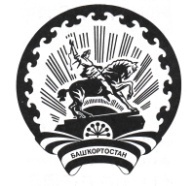 Республика БашкортостанАдминистрация сельского поселения Максим – Горьковский сельсовет муниципального района Белебеевский район452014, с. ЦУП им. М.Горького, ул. Садовая,д. 3Тел. 2-07-40, факс: 2-08-98